МУНИЦИПАЛЬНЫЙ КОМИТЕТ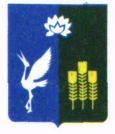 Чкаловского сельского поселенияСпасского муниципального районаРЕШЕНИЕ    18 июля 2013 года 			с. Чкаловское 				№ 178«О рассмотрении протеста прокурора Спасского муниципального района на решение муниципального комитета Чкаловского сельского поселения от 22.03.2011г. №45 «О согласовании тарифов на услуги ООО «Чкаловское многоотраслевое предприятие» в сфере водоснабжения и водоотведения на территории Чкаловского сельского поселения  »Рассмотрев протест прокурора Спасского муниципального района от 24.05.2013г. №7-9-2013/1486  на решение муниципального комитета Чкаловского сельского поселения от 22.03.2011г. №45 «О согласовании тарифов на услуги ООО «Чкаловское многоотраслевое предприятие» в сфере водоснабжения и водоотведения на территории Чкаловского сельского поселения», муниципальный комитет Чкаловского сельского поселения РЕШИЛ: Протест прокурора Спасского муниципального района на решение муниципального комитета Чкаловского сельского поселения от 22.03.2011г. №45 «О согласовании тарифов на услуги ООО «Чкаловское многоотраслевое предприятие» в сфере водоснабжения и водоотведения на территории Чкаловского сельского поселения  удовлетворить. Настоящее решение вступает в законную силу с момента его подписания.Глава Чкаловского сельского поселения					В.Н. Трусов 